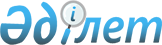 О времени и месте проведения очередного заседания Совета Евразийской экономической комиссииРаспоряжение Совета Евразийской экономической комиссии от 30 ноября 2016 года № 24

      В соответствии с пунктом 8 Регламента работы Евразийской экономической комиссии, утвержденного Решением Высшего Евразийского экономического совета от 23 декабря 2014 г. № 98: 



      1. Определить, что очередное заседание Совета Евразийской экономической комиссии состоится 21 декабря 2016 г. в городе Москве Российской Федерации. 



      2. Настоящее распоряжение вступает в силу с даты его принятия. Члены Совета Евразийской экономической комиссии:
					© 2012. РГП на ПХВ «Институт законодательства и правовой информации Республики Казахстан» Министерства юстиции Республики Казахстан
				От Республики

Армения
От Республики

Беларусь
От Республики

Казахстан
От Кыргызской

Республики
От Российской

Федерации
В. Габриелян
В. Матюшевский
А. Мамин
О. Панкратов
И. Шувалов 
